NBS Specification: 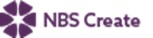 This product is associated with the following NBS Create clause:90-05-20/310 Freestanding grease separators and convertersNBS Specification: 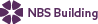 This product is associated with the following NBS clauses:R11 Above ground foul drainage systems 380 GREASE TRAPS AND CONVERTERSProduct Specification: GIKF9075 (Under Sink Freestanding) NS2    • Manufacturer: Kent Stainless      Web: www.kentstainless.com      Email: info@kentstainless.com      Tel: +44 (0) 800 376 8377      Fax: +353 53 914 1802      Address: Ardcavan Works, Ardcavan Co Wexford, Ireland    • Product reference: GIK9075 (Under Sink Freestanding) Grease Trap     • Size: Bespoke/ 1048mm x 748mm x 606mm high – NS2    • Material (body): Grade 304 stainless/ Grade 316 Stainless steel         • Finish (body): Mill finish    • Material (cover): Grade 304 stainless/ Grade 316 Stainless steel         • Finish (Cover):  Mill finish    • Cover: Non-TraffickedProduct Specification- Recommended: GIKF9075 (Under Sink Freestanding) NS2    • Manufacturer: Kent Stainless      Web: www.kentstainless.com      Email: info@kentstainless.com      Tel: +44 (0) 800 376 8377      Fax: +353 53 914 1802      Address: Ardcavan Works, Ardcavan Co Wexford, Ireland    • Product reference: GIK9075 (Under Sink Freestanding) Grease Trap     • Size: 1048mm x 748mm x 606mm high – NS2• Material (body): Grade 304 stainless    • Finish (body): Mill finish    • Material (cover): Grade 304 stainless    • Finish (Cover):  Mill finish    • Cover: Non-Trafficked